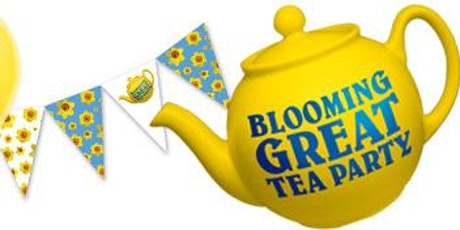 We’re having a Marie Curie tea party on Thursday 27th July 2017 at the Arncliffe Sports & Community Centre.  Why don’t you come along for a fun day out!   From 12 noon until 4pm.Bingo, Raffles, Tombola and dancing.Admission £2 Donations welcome.